Самостоятельная работа.           Умножение и деление десятичных дробей.Вариант -1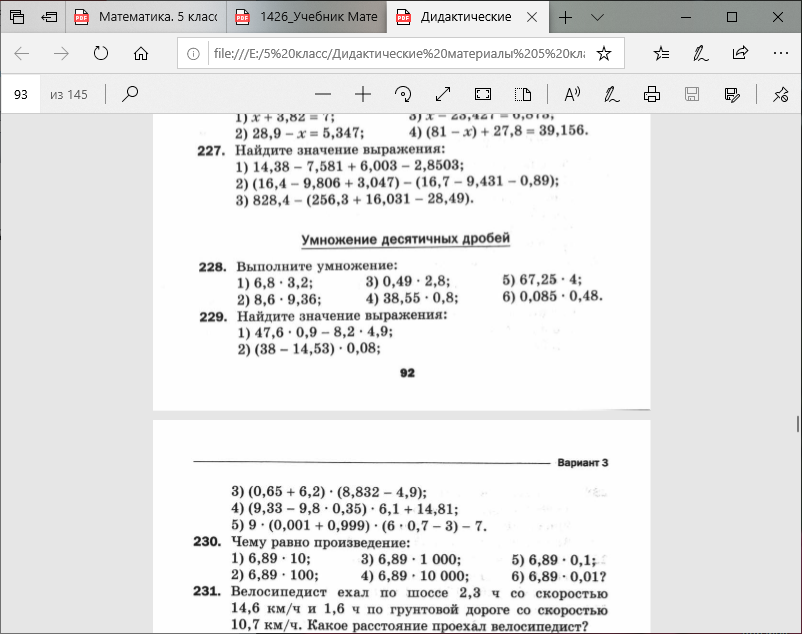 